McMaster Students Union Incorporated Meeting 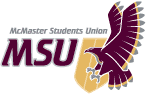 Sunday, March 8, 2020 at 5:00pm – SRA 19RCouncil Chambers, GH111Called to Order at 6:19pmCALL OF THE ROLL1.  	To Allocate Funds for a cubicle in MUSC 201Marando stated that this was brought to the last meeting, but it needed two-thirds of the full members to approve, and it failed. They explained that they brought this forward again since no one was opposed.Moved by Marando, seconded by De Fazio that the full members of the corporation approve the allocation of $11,500 from the Capital Growth Fund for a new cubicle in MUSC 201, as circulated and attached. Marando explained that this was to make another office space in the main office, which will allow for a new full-time staff member to be. They explained that this will cost less than other services and this was pressing as they will be bringing forward a new full-time position and student opportunity position at the next meeting. Marando explained that they need more space and has frequently heard that the MSU doesn’t have the capacity and would like to support people. Della-Vedova asked why it was only a two-item structure.Marando responded that one of the items was for the cubicle itself, and the other was for labour. Homsi asked if this came from student fees allocated specifically for this. Johnston responded that the capital fund was different than the operating fund, which is money set aside specifically for capital projects. De Fazio asked if this would include a computer. Marando responded that they already have one. Au-Yeung asked if this meant students would have an additional fee. Marando responded that it doesn’t. Hankins asked if they got two cubicles would they get it cheaper. Marando responded that the office doesn’t have the space for two. Kampman asked how many people would this office house. Marando responded that it would just be one. Vote on MotionIn Favour: 25 Opposed: 1 Abstentions: 2Opposed: De FazioAbstained: Dawdy, HankinsMotion Passes2. 	 To Expend Funds for a cubicle in MUSC 201Moved by Marando, seconded by McDermott that the full members of the corporation approve the expenditure of $11,500 from the Capital Growth Fund for a new cubicle in MUSC 201, as circulated and attached. Marando explained that they allocated the money, now they need to spend it. Vote on Motion In Favour: 24 Opposed: 0 Abstentions: 2Abstained: Hankins, DawdyMotion PassesMarando ruled that the next agenda item was now out of order based on the previous motions passing.ADJOURNMENTMoved by De Fazio, seconded by Sinnige that the meeting of the Full Members of MSU Incorporated adjourn.Passes UnanimouslyAdjourned at 6:29pm/vsPresentAlam, Au-Yeung, Belliveau, Dawdy, De Fazio, Figueiredo, Della-Vedova, Ganesalingan, Grewal, Hankins, Hassan, Homsi, Hu, Jangra, Johnston, Kampman, Kaur, McDermott, Mesic, Reddy, Sarhan, Singh, Sinnige, Thind, Zhang, ZhengAbsent Excused: AbsentAlkashef, Enuiyin, Mohamed, Pagniello Late HackettOthers Present: V. Scott (Recording Secretary), Maryanne OketchChairJoshua Marando